Викторина на закрепление темы «Посуда»Взрослый: - Всю неделю мы с тобой изучаем посуду, поэтому сегодня я хочу посмотреть, что ты запомнил и приготовила для тебя небольшую викторину. Поиграем? (Да) Задание 1. Проверим, знаешь ли тыдля чего каждый предмет посуды предназначен.Игра «Подбери предмет»• Режут чем? (ножом)• Суп едят чем? (Ложкой)• Чай пьют из чего? (Из чашки)• Кашу едят из чего? (Из тарелки)• Суп варят в чём? (В кастрюле)• Чай заваривают в чём? (В чайнике)• Трут морковь на чём? (На тёрке)• Сахар кладут куда? (В сахарницу)• Кофе наливают из чего (Из кофейника)• Сок пьют из чего? (Из стакана)• Суп в тарелку наливают чем? (Поварёшкой)• Картофельное пюре едят чем? (Вилкой)• Жарят в чём? (В сковороде)Задание 2. А вот и ещё одно задание для тебя. Игра «Скажи наоборот», я буду называть какой бывает посуда, а то будешь называть противоположное качество. Посуда бывает:Хрупкая – (прочная),Широкая – (узкая),Низкая – (высокая),Мелкая – (глубокая),Маленькая – (большая),Белая – (чёрная),Толстая – (тонкая),Тупая – (острая),Мокрая – (сухая),Горячая – (холодная),Чистая – (грязная),• А теперь назови хрупкую посуду (стакан, тарелка, чашка)• Острую (вилка, нож)• Прочную (кастрюля, чайник, ложка)• Широкую (тарелка, кастрюля, сковорода)- Теперь давай отдохнем немного. ФизкультминуткаТочим нож! Точим нож! Будет он хорош.Будет резать он припасы: масло, сало, хлеб, колбасы.Помидоры, огурцы….Угощайтесь, молодцы!А теперь ты можешь встать, руки медленно поднять.Пальцы сжать , потом разжать.Руки вниз и так стоять, наклониться вправо, влевоИ берись скорей за дело!Задание 3. Игра «Какая посуда» (с мячом)Кувшин из глины какой? – глиняный.Стакан из стекла какой? - стеклянный.Кастрюля из металла какая? – металлическая.Сковорода из чугуна – чугунная.Пиала из керамики – керамическая.Тарелка из пластмассы – пластмассовая.Бокал из хрусталя – хрустальный.Ложка из дерева – деревянная.Чашка из фарфора – фарфоровая.Задание 4. Посуда любит, когда её называют ласково. Поэтому сыграем в игру «Назови ласково»Блюдце – блюдечко;Тарелка – тарелочка;Стакан – стаканчик;Кастрюля – кастрюлька;Сковорода – сковородочка;Бокал – бокальчик;Пиала – пиалочка;Поварёшка – поварёшечка;Ложка- ложечка;Вилка- вилочка;Самовар – самоварчик.Задание 5. И самое сложное задание. Я предлагаю нам с тобой полепить. Помнишь мы рисовали с тобой чашку и чайник? Давай слепим их (можно слепить еще и сахарницу). Но для начала разомнем пальчики.Пальчиковая гимнастика «Посуда»- Для лепки нам понадобится пластилин разных цветов, клеенка, чтобы не пачкать стол и, если нужно будет, то можешь пользоваться стекой. (Инструкция как лепить в Приложении 1).После лепки подведение итогов:- Всю неделю мы с тобой говорим о посуде, вспомни что больше всего тебе понравилось делать? Какие игры запомнились? А что было самым трудным за неделю? - Ты молодец, отлично потрудился!Приложение 1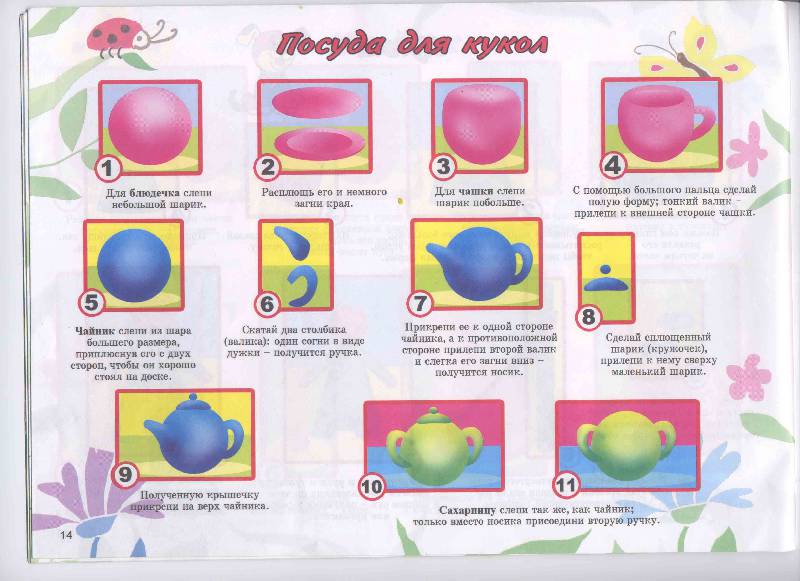 Для блюдечка слепи небольшой шарик.Расплющь его и немного загни края.Для чашки слепи шарик побольше.С помощью большого пальца сделай полую форму; тонкий валик прилепи к внешней стороне чашки.Чайник слепи из шара большего размера, приплюснув его с двух сторон, чтобы он хорошо стоял на доске.Скатай два столбика (валика): один согни в виде дужки – получится ручка. Прикрепи её к одной стороне чайника, а к противоположной стороне прилепи второй валик и слегка его загни вниз – получится носик.Сделай сплющенный шарик (кружочек), прилепи к нему сверху маленький шарик.Полученную крышечку прикрепи на верх чайника.Сахарницу слепи так же, как чайник, только вместо носика присоедини вторую ручку.Ждем ваших работ!!!Используемые интернет-источники:https://www.maam.ruhttps://yandex.ru/Раз, два, три, четыре,          Попеременно ритмично ударяют кулачок об кулачок и хлопают в ладошиМы посуду перемыли:Одна ладонь скользит по другойЧайник, чашку, ковшик, ложкуИ большую поварешку.Загибают пальчики, по одному, на каждое название  посуды.Мы посуду перемыли.                   Одна ладонь скользит по другойТолько чашку мы разбили,Ковшик тоже развалился,Нос у чайника отбился,Ложку мы чуть-чуть сломали.Снова загибают пальчикиТак мы маме помогалиПопеременно ритмично ударяют кулачок об кулачок  и хлопают в ладоши